Ćw. 1 Obejrzyj obrazki poniżej. Pomyśl co robi dziewczynka? Oj, obrazki tej historyjki nie są w odpowiedniej kolejności!! Ponumeruj je sam lub z pomocą rodzica, tak by powstała historyjka. Spróbuj ją opowiedzieć. Może nadasz jej tytuł?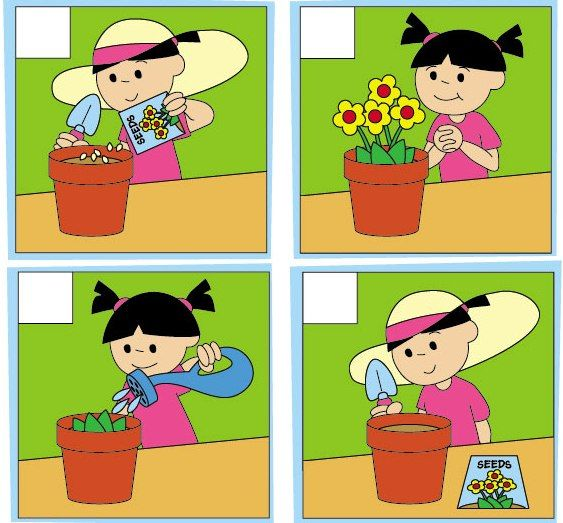 Ćw. 2Przyjrzyj się tym obrazkom, postaraj się dopasować brakujące elementy, ale tak by takie same obrazki nie pojawiały się obok siebie, 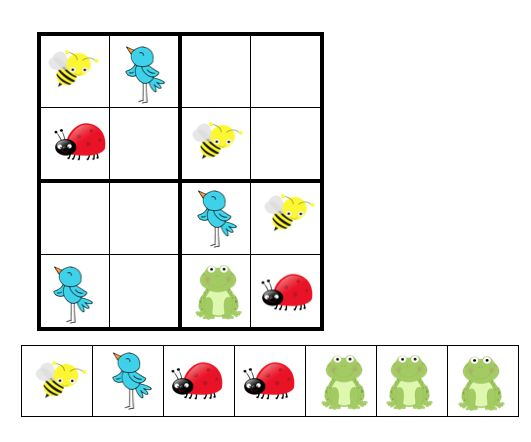 Ćw. 3Wiosna już nadchodzi, widać ją dookoła. Jednym z jej zwiastunów są kwiaty. Poniżej masz kolorowy obrazek, potnij go a następnie przyklej w odpowiedniej kolejności. Miłej zabawy.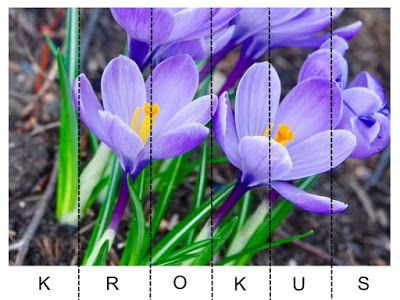 